www.pole-foncier.fr 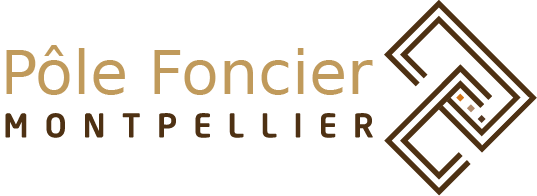 Journées doctorales Foncier 2014 - proposition de communicationCe formulaire doit parvenir aux organisateurs avant le 15 avril 2014.Les décisions seront communiquées au plus tard le 1er mai 2014.Informations et soumission du formulaire : pole.foncier@msh-m.orgInformations généralesNom :  Prénom :  Email : Discipline : Université : Nom du directeur de thèse :Email du directeur de thèse : Intitulé de la thèse : Intitulé de la communication (si différent de l'intitulé de thèse) :Nombre d’années d’inscription en thèse : 
Proposition de communication (trois à quatre pages)Insérer ici le texte de la proposition